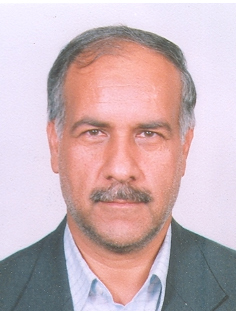 دانشیار دانشکده علوم اجتماعی- دانشگاه تهرانعلیرضا دهقان نیریتلفن دفتر:  +98 (21)61117842پست الکترونیکی: adehghan@ut.ac.irتحصیلاتکارشناسی,1364,علوم اجتماعی,تهران
Ph.D ,1375,جامعه شناسی,دانشگاه نیو ساوث ویلز
M.S,1368,جامعه شناسی,تربیت مدرس
زمینههای تخصصیو حرفهایسوابق کاري و فعالیت های اجراییارزیاب آثار پژوهشی در جشنواره بین المللی فارابی-(از 1401)
داور آثار در نوزدهمین جشنواره ملی فرهنگی هنری کتاب و رسانه-(از 1399)
عضو کارگروه توزیع امتیاز سختی کار بین کارمندان دانشکده علوم اجتماعی-(از 1399)
شرکت در مدرسه تابستانه دانشگاه فیلیپس ماربورگ کشور آلمان (ارائه مقاله در همایش و ...)-(1397-1397)
رییس کمیته انتخاب کارمند نمونه-(از 1396)
عضو کمیته ارزیابی دانشکده-(1396-1397)
معاون مالی اداری دانشکده علوم اجتماعی-(1395-1398)
عضو هیئت داوری کمیته پژوهشی علوم انسانی جشنواره دانشجوی نمونه 1395-(از 1395)
عضو کارگروه توانایی علمی در رشته ارتباطات اجتماعی هیات اجرایی جذب اعضای هیئت علمی دانشگاه فرهنگیان-(از 1395)
عضویت کمیته ملی ارتباطات کمیسیون ملی یونسکوه-(1394-1396)
عضو کمیته ملی ارتباطات وابسته به کمیسیون ملی یونسکو-(از 1394)
مشارکت در کارگروه های تخصصی طرح بازنگری سرفصل ها و منابع دروس رشته های علوم انسانی دانشگاه ها-(از 1390)
فعالیت های علمیمقالات- مهاجران پراکندۀ ایرانی در فضای مجازی؛ فرا تحلیلی کیفی بر مفاهیم و رویکردها. شمس مرتضی, دهقان نیری علیرضا, عبداللهیان حمید (1402)., مطالعات میان رشته ای ارتباطات و رسانه, 6(2 و 20 پیاپی).

- مطالعه بازتاب کودک آزاری جنسی در سایت های خبری فارسی زبان. دهقان نیری علیرضا, راودراد اعظم, بدری مهسا (1401)., سبک زندگی اسلامی با محوریت سلامت, 6(4).

- تحلیل مضمون و اسناد سیاست جایگزینی پیام رسان های داخلی به جای تلگرام. دهقان نیری علیرضا, عسکری سیداحمد (1400)., مجله جهانی رسانه ـ نسخه فارسی, شانزدهم(2).

- نگاه رسانه های ایرانی به مواجهه ایران و غرب با گروههای آسیب پذیر در آغاز اپیدمی کرونا. دهقان نیری علیرضا, عسکری سیداحمد (1399)., جستارهای سیاسی معاصر, یازدهم(چهار), 171-189.

- مطالعه فرهنگ شهرگی در فضای رسانه ای ایران. حسینی فائق, دهقان نیری علیرضا (1399)., فصلنامه رسانه, 31(3).

- مطالعه پوشش خبری رسانه ها و دموکراسی در بنگلادش. دهقان نیری علیرضا, احمد سهیل (1398)., سیاست, 29(1).

- تحلیل رمان رمان چراغ ها را من خاموش می کنم براساس نظریه گروه خاموش. دهقان نیری علیرضا, خلقتی مرضیه (1398)., جامعه شناسی هنر و ادبیات- نامه علوم اجتماعی سابق, 10(1).

- مطالعه ابعاد نظارت والدین بر مصرف بازی های ویدئویی فرزندان و ضرورت ایجاد نظام رتبه بندی. مهرابی مقداد, دهقان نیری علیرضا (1396)., فصلنامه مطالعات رسانه های نوین (دانشگاه علامه طباطبائی), 3(9).

- مطالعه رویکرد دو مجله خانواده سبز و روزهای زندگی در ساخت فرهنگ مشترک زیست محیطی. دهقان نیری علیرضا, عاله پور مانیا (1395)., مجله جهانی رسانه ـ نسخه فارسی, 11(2), 149-162.

- مطالعه استیکرهای وایبر و نشانه‌شناسی ایدئولوژی‌های آن. دهقان نیری علیرضا, محبی نجیبه, برکت محیا (1395)., فصلنامه مطالعات رسانه های نوین (دانشگاه علامه طباطبائی), دوم(هفتم), 1-34.

- تقابلهای اخلاقی در تعاملات کاربران ایرانی رسانه های اجتماعی( مطالعه شش رویداد در یوتیوب، فیس بوک و اینستاگرام). دهقان نیری علیرضا, مولایی محمد مهدی (1395)., فصلنامه  مطالعات فرهنگ ارتباطات, 17(66), 207- 233.

- فضاهای مجازی و توانمند سازی زنان باردار به مثابه گروه های خاموش. دهقان نیری علیرضا, آقایی عاطفه, ضیاچی محدثه (1395)., زن در توسعه و سیاست, 14(1), 23.

- مطالعه تطبیقی آزادی بیان براساس کاریکاتورهای هفته نامه توفیق در دو دوره تمرکز و تکثر قدرت. دهقان نیری علیرضا, محبی نجیبه (1393)., فصلنامه مطالعات فرهنگی و ارتباطات, دهم(35), 125-149.

- مطالعه ای اکتشافی در باره پدیده شکلک خشم در میان کاربران ایرانی فیس بوک. دهقان نیری علیرضا, رضانژاد سهیل, شعبان مونا (1393)., Global Media Journal-Canadian Edition, 9(2), 64-87.

- معرفی و ارزیابی مدل احتمال موشکافی. دهقان نیری علیرضا, طاهری آرین (1393)., فصلنامه رسانه, 25(95), 5-30.

- حامعه شناسی روزنامه نگاری. دهقان نیری علیرضا (1393)., فصلنامه نقد کتاب «اطلاع‌رسانی و ارتباطات», اول(1-2), 255-264.

- فضاهای فرهنگی جدید و بازنمایی: شناخت و تحلیل انتقادی کلیشه های شرق شناسی مسلمانان در وبلاگ های برگزیده خبری آمریکا. دهقان نیری علیرضا, حاجی محمدی علی (1392)., دو فصلنامه علمی دین و ارتباطات, بیستم(43).

- اسطوره و تبلیغات انتخاباتی: تحلیل نشانه شناختی پوسترهای تبلیغاتی انتخابات مجلس هشتم. دهقان نیری علیرضا,  فرزانه نزاکتی (1392)., جامعه شناسی هنر و ادبیات- نامه علوم اجتماعی سابق, بیستم(1).

- دغدغه های امروز مطبوعات: نقد و بررسی کتاب نقطه. دهقان نیری علیرضا (1392)., کتاب ماه (کلیات), شانزدهم(186), 54-57.

- الگویی دینی پیرامون ارتباطات بین فرهنگی. دهقان نیری علیرضا, معتمدی بشیر (1392)., فصلنامه راهبرد, 22(66).

- از فرهنگ هواداری تا نشریات هواداری ورزشی مجازی.  حسین حسنی, دهقان نیری علیرضا (1390)., پژوهشهای ارتباطی, 18(4), 133-107.

- ایدیولوژی تعامل بازی های رایانه ای به عنوان رسانه بازی پذیر. دهقان نیری علیرضا,  ابراهیم محسنی آهویی (1388)., فصلنامه رسانه, 4(1), 20-36.

- روزنامه نگاری برخط. دهقان نیری علیرضا (1388)., کتاب ماه فلسفه, 12(138), 12-19.

- تجربه گردشگری در محیط واقعی و مجازی. دهقان نیری علیرضا (1387)., تحقیقات فرهنگی ایران, 1(4), -.

- Media and Public sphere in Iran. Dehghan Niri Alireza (2009)., Asian Journal of Social Science, 37(2), 256-273.

- رسانه ها و اوقات فراغت. دهقان نیری علیرضا (1387)., فصلنامه مطالعات جوانان, 1(13), 75-53.

- مطبوعات، تلویزیون و دینداری در ایران : مطالعه اکتشافی. دهقان نیری علیرضا (1386)., فصلنامه رسانه, 1(69), 151-129.

- مطالعه شیوه رفتار افراد در محیط مجازی. دهقان نیری علیرضا,  مرسده نیک بخش (1385)., فصلنامه مطالعات فرهنگی و ارتباطات, 1(6), 1-29.

- قماربازی اینترنتی. دهقان نیری علیرضا (1384)., فصلنامه مطالعات فرهنگی و ارتباطات, -( 2و3), 45-72.

- تبیین مشارکت اجتماعی - فرهنگی دانشجویان دانشگاههای علوم پزشکی شهر تهران. دهقان نیری علیرضا, غفاری غلامرضا (1384)., مجله جامعه شناسی ایران, -(21), 67-98.

- تحلیل وضعیت اجتماعی اقتصادی و مشارکت دانشجویان در نهادهای مشارکتی دانشجویی. دهقان نیری علیرضا,  حسن شمس اسفندآباد,  سیدجلال صدرالسادات (1383)., طب و تزکیه, 13(4), 53-65.

کنفرانس ها- شبکه های اجتماعی و بازنمایی دیداری کاربران فارسی زبان. دهقان نیری علیرضا (1390)., همایش مردم شناسی, 24-25 آبان, زرند, ایران.

کتب - Media Culture in Transitional Asia. Dehghan Niri Alireza (2020).

- اثرهای رسانه ها پیشرفت های نظریه و پژوهش. دهقان نیری علیرضا (1398).

- کاربرد نظریه های ارتباطات. دهقان نیری علیرضا (1397).

- اینترنت و فرزندان. دهقان نیری علیرضا (1396).

- دین و همزیستی مسالمت آمیز. نوربخش یونس, عاملی رنانی سعیدرضا, دهقان نیری علیرضا,  حسن بشیری,  علیرضا شجاعی زند,  مرضیه  قاسمی,  کبری  قربانی,  حنانه  خوارزمی,  محمد حسین  مظفری,  فهیمه  ملک زاده,  عبدالکریم گواهی,  سید مهدی  اعتمادی (1391).

- دموکراسی و خبر. دهقان نیری علیرضا (1385).

مجلاتپایان نامه ها و رساله ها- مطالعه و بررسی مولفه های بارز هویت فرهنگی و قومی مردم بلوچ و نسبت و رابطه آن با هویت ، فرهنگ ملی شهرستان زاهدان، داود میرمحمدی، علیرضا دهقان نیری، کارشناسی ارشد،  73-4 

- {}، صبیحه رناسی، علیرضا دهقان نیری، کارشناسی ارشد،  72-1 

- زیست روزمره زنان خیر افغان در فضای مجازی، الله داد حلیمی، علیرضا دهقان نیری، کارشناسی ارشد،  1402/6/13 

- مطالعه ای درباره دو روزنامه پرتیراژ در عراق، اناس الکایم، علیرضا دهقان نیری، کارشناسی ارشد،  1402/4/25 

- ارزیابی سیاست های جایگزینی شبکه های اجتماعی مجازی داخلی با خارجی، سیداحمد عسکری، علیرضا دهقان نیری، دکتری،  1402/4/11 

- تحلیل وضعیت نفوذ و اثرگذاری اخبار جعلی در توئیتر فارسی؛ سنجش اثرگذاری نیروهای سایبری در هسته و مرکزیت شبکه گفتگو در دوران کرونا و شناسایی جغرافیای سیاسی، رفتارها و قالب بندی  محتوایی این نیروها، امیرعلی تفرشی، علیرضا دهقان نیری، دکتری،  1402/3/28 

- بازنمود و برساخت هویت های ایرانی و کانادایی در اجتماعات برخط مهاجران؛ ایرانیان ساکن کانادا در شبکه های اجتماعی مجازی، مرتضی شمس، علیرضا دهقان نیری، دکتری،  1402/3/20 

- مطالعه اثربخشی پیام های رسانه ای سلامت محور بر نگرش و قصد رفتاری مادران، نسبت به پذیرش واکسن آنفولانزا در کودکان  (مورد مطالعه: مادران کودکان روستای رحیم آباد کرمان)، عظیمه رحیم آبادی، علیرضا دهقان نیری، کارشناسی ارشد،  1402/11/8 

- استفاده جوانان عراقی از برنامه های ارتباط اجتماعی از طریق گوشی های هوشمند و بازتاب آن در ارزیابی اخبار: اجرای نظرسنجی بر روی نمونه ای از مردم در بغداد، علی عبدالحسن خماط العباس، علیرضا دهقان نیری، کارشناسی ارشد،  1402/11/10 

- مطالعه‌ی هواخواهان شخصیت های ابرقهرمانی محبوب جوانان ، سیدمعین فاطمی جهرمی، علیرضا دهقان نیری، کارشناسی ارشد،  1401/6/30 

- بازنمایی زنان در برنامه‌های ماهواره‌ای مطالعه موردی برنامه سمت نو، علی قمی الاصل، علیرضا دهقان نیری، کارشناسی ارشد،  1401/6/20 

- مطالعه پیامدهای سازنده و مخرب نقش فیسبوک در روایت های افراطی در افغانستان، سید سرور هاشمی، علیرضا دهقان نیری، کارشناسی ارشد،  1400/6/16 

- مقایسه انگیزه  مصرف اینستاگرام و تلگرام در بین نوجوانان مورد مطالعه دانش ‌آموزان دوره دوم متوسطه شهر تهران، علی رضایی ولاشدی، علیرضا دهقان نیری، کارشناسی ارشد،  1400/6/13 

- مطالعه تطبیقی عنصر اعتماد در شبکه خبر صدا و سیما با شبکه خبری بی بی سی فارسی، آرزو اصلاحی، علیرضا دهقان نیری، کارشناسی ارشد،  1399/7/30 

- ارزیابی اثربخشی کمپین های تبلیغاتی در بستر شبکه های اجتماعی، نرجس عابدی نژاد، علیرضا دهقان نیری، کارشناسی ارشد،  1399/7/30 

- مطالعه ای درباره الگوهای مسلط روابط عمومی در دو شرکت مخابراتی سیریاتل و ام تی ان در سوریه: ارزیابی دانشجویان تحصیلات تکمیلی از پیام های تبلیغاتی و رسانه ای، رزان ریشه، علیرضا دهقان نیری، دکتری،  1399/5/13 

- رادیو بی بی سی به عنوان مهمترین منبع خبر (مورد مطالعه افغانستان)، اسما رزما، علیرضا دهقان نیری، کارشناسی ارشد،  1399/4/23 

- هویت‌یابی مصرفی تحت تاثیر رسانه‌های جمعی، مورد مطالعه زنان خانه‌دار ، سمانه محمودی، علیرضا دهقان نیری، کارشناسی ارشد،  1399/11/27 

- نقش رسانه های رسمی و  رسانه های جایگزین در اطلاع رسانی بحران، گودرز میرانی، علیرضا دهقان نیری، دکتری،  1399/11/1 

- شناسایی و تحلیل نقش همگان ها و کردارهای شبکه ای در شکل گیری میدان سیاست و منازعه قدرت در توئیتر فارسی، حسین کرمانی، علیرضا دهقان نیری، دکتری،  1398/7/2 

- مطالعه تحقق ویژگی های حوزه عمومی در رسانه اجتماعی توییتر با استفاده از روش تحلیل شبکه ، سها صالح، علیرضا دهقان نیری، کارشناسی ارشد،  1398/6/31 

- مطالعه نقش شبکه های اجتماعی در توانمندسازی زنان برای مشارکت در فرآیند توسعه اجتماعی ایران، نیلوفر هومن، علیرضا دهقان نیری، دکتری،  1398/6/31 

- مطالعه شکل گیری رهبران فکری در شبکه های اجتماعی (مطالعه موردی شبکه توئیتر)، رضا دهقان نیری، علیرضا دهقان نیری، کارشناسی ارشد،  1398/6/30 

- مطالعه پدیده پاکت قهوه ای در روزنامه نگاری ایران تبیین میزان و دلایل پذیرش هدیه از سوی روزنامه‌نگاران، ساناز نقی زاده گلیانی، علیرضا دهقان نیری، کارشناسی ارشد،  1398/6/30 

- مطالعه نشانه شناختی در مورد عملیات نمادین کاربران عمانی اینستاگرام، ام کلثوم العجمی، علیرضا دهقان نیری، کارشناسی ارشد،  1398/6/30 

- مطالعه وضعیت گردشگری فیلم در ایران، نگار پناهی، علیرضا دهقان نیری، کارشناسی ارشد،  1398/6/16 

- فرهنگ شهرگی در فضای رسانه ای ایران، فایق حسینی، علیرضا دهقان نیری، دکتری،  1398/11/15 

- زبان اینترنتی فارسی: تولد یک گونه زبانی جدید در بستر شبکه های اجتماعی آنلاین، سمیه چایچی، علیرضا دهقان نیری، کارشناسی ارشد،  1397/8/23 

- مطالعه‌ی دریافت کودکان 9 تا 12 ساله از مفاهیم انتقادی پویانمایی‌ها، مانیا عاله پور، علیرضا دهقان نیری، دکتری،  1397/6/25 

- گفتمان رسانه ای داعش و همبستگی ملی عراق، هدیل الجواری، علیرضا دهقان نیری، کارشناسی ارشد،  1397/6/25 

- مطالعه‌ای در مورد سلبریتی‌ها و دانش‌آموزان دبیرستانی، مطالعه موردی: دبیرستان‌های فرهنگ(پسرانه) و طلوع (دخترانه)، رضا شریفی، علیرضا دهقان نیری، کارشناسی ارشد،  1397/3/8 

- مقایسه پوشش رویدادهای جهان اسلام در پایگاه های خبری شیعی، ابراهیم کریمی، علیرضا دهقان نیری، کارشناسی ارشد،  1397/2/31 

- بکارگیری تکنولوژیهای ارتباطات و اطلاعات در راستای دستیابی به توسعه پایدار محیط زیست ایران: مطالعه نگرش فعالان محیط زیست و شهروندان، زهرا اسدی، علیرضا دهقان نیری، دکتری،  1397/11/30 

- سیاست شادی در تلویزیون جمهوری اسلامی ایران مطالعه برنامه‌های اعیاد ملی و مذهبی 1396-1395، زهره علی خانی، علیرضا دهقان نیری، دکتری،  1397/11/30 

- مطالعه روایت‌ جنگ ایران و عراق در رمان‌های ایرانی: مقایسه رمان‌های منتخب در دوره زمانی (1384-1360) و (1394-1384)، شعبان پیرحیاتی، علیرضا دهقان نیری، دکتری،  1397/11/30 

- تلویزیون خصوصی و چالش مشارکت در تدارک کالای عمومی در افغانستان، نجیب الرحمن حدید، علیرضا دهقان نیری، دکتری،  1396/9/11 

- مطالعه تجربه زندگی روزمره مردم در سبزه میدان تهران؛ مقاومت از نوع زندگی روزمره اقتصادی در سبزه میدان، احمد کهربایی، علیرضا دهقان نیری، کارشناسی ارشد،  1396/6/29 

- تحلیل قدرت و مقاومت در شورایاریهای کلانشهر تهران از منظر مطالعات فرهنگی و رسانه، ابراهیم علی پور، علیرضا دهقان نیری، کارشناسی ارشد،  1396/6/29 

- مطالعه مقایسه ای میان تبلیغات تجاری در تلگرام و تبلیغات تجاری در  تلویزیون، نیلوفر ادیب نیا، علیرضا دهقان نیری، کارشناسی ارشد،  1396/6/28 

- تحلیل نفوذ پیام های تبلیغات سیاسی رادیویی بر رفتار انتخاباتی رای دهندگان در نیجریه، علی صالح ماچیکا، علیرضا دهقان نیری، دکتری،  1396/6/28 

- مطالعه پوشش خبری رسانه ها و دموکراسی در بنگلادش، سهیل احمد، علیرضا دهقان نیری، دکتری،  1396/6/25 

- مطالعه تعامل قدرت و مقاومت در جهان معاصر: مردم‌نگاری تجربه راهپیمایی اربعین 1394، محمد طباطبایی، علیرضا دهقان نیری، کارشناسی ارشد،  1396/6/22 

- مناسبات قدرت  میان والدین و فرزندان در خانواده با توجه به نقش و تاثیر فناوری های ارتباطی  و اطلاعاتی  (ICTs)، ایمان عرفان منش، علیرضا دهقان نیری، دکتری،  1396/4/7 

- مطالعه خوانش جوانان افغانستانی مقیم ایران از برنامه‌های تلویزیون ملی ایران و رابطه آن با مولفه های سبک زندگی آنها، فاطمه رضایی، علیرضا دهقان نیری، کارشناسی ارشد،  1396/4/18 

- ارزیابی نظام رسانه ای در افغانستان کنونی با تاکید بر استقلال حرفه ای روزنامه نگاران رسانه های غیردولتی، بشیر احمد بهروان، علیرضا دهقان نیری، کارشناسی ارشد،  1395/8/29 

- تحلیلی بر رابطه اینترنت و توسعه با تمرکز بر عملکرد فیس بوک و سرمایه اجتماعی در افغانستان، عادله کبیری، علیرضا دهقان نیری، کارشناسی ارشد،  1395/4/13 

- تحلیل محتوای صفحات اجتماعی فیسبوک در افغانستان بر اساس نظریه حوزه عمومی هابرماس، محمدراغب افتخاری، علیرضا دهقان نیری، کارشناسی ارشد،  1395/1/23 

- نقش شبکه‌های اجتماعی در جنبش نوین اجتماعی اقلیم کردستان عراق، اسماعیل عبدالرحمن، علیرضا دهقان نیری، کارشناسی ارشد،  1395/12/11 

- مقایسه تصویری انرژی هسته ای در روزنامه های شرق و کیهان، کیانوش حسین زاده، علیرضا دهقان نیری، کارشناسی ارشد،  1395/10/19 

- مطالعه ارتباطات انسانی در خانه های ایرانی: مردم نگاری نقش معماری در ارتباطات انسانی، مطالعه موردی خانه های بوشهری، پویا مرشدی، علیرضا دهقان نیری، کارشناسی ارشد،  1394/7/15 

- ارزیابی تبلیغات و جذب گردشگر در منطقه باری، معصومه امیری راد، علیرضا دهقان نیری، کارشناسی ارشد،  1394/7/14 

- مقایسه عوامل موثر بر انتخاب و اولویت بندی شبکه های تلویزیونی و ماهواره ای از نظر مخاطبان شهر تهران، گیتا بابک نیا، علیرضا دهقان نیری، کارشناسی ارشد،  1394/6/29 

- مقایسه میان شعارهای انتخاباتی رسانه ها (مطبوعات) و رای رای دهندگان اقلیم کردستان (انتخابات2013)، شوقی محمود، علیرضا دهقان نیری، کارشناسی ارشد،  1394/12/15 

- مطالعه فیسبوک به عنوان یک منبع خبر (مورد مطالعه: افغانستان)، سکندر میهن یار، علیرضا دهقان نیری، کارشناسی ارشد،  1394/12/1 

- ” مطالعه مصرف اینترنت و تعاملات و ارتباطات درون خانوادگی در ایران" :با تاکید بر پیامدهای عضویت در شبکه اجتماعی فیس بوک بر روابط بین زوجین ، حسین حسنی، علیرضا دهقان نیری، دکتری،  1394/11/18 

- رسانه های اجتماعی و دیپلماسی عمومی 0.2 (مقایسه نوع کنش های ارتباطی دستگاه دیپلماتیک آمریکا و ایران در حوزه دیپلماسی عمومی تحت وب 0.2 ورسانه های اجتماعی، سیدهادی سیدعسکری دولابی، علیرضا دهقان نیری، کارشناسی ارشد،  1393/7/30 

- امکان سنجی پیاده سازی شبکه ی اجتماعی سازمانی (ESN) در سازمان های ایرانی و نقش آن بر مدیریت ارتباطات درون سازمانی (مطالعه ی موردی باغ موزه دفاع مقدس)، نفیسه شاهی نوری، علیرضا دهقان نیری، کارشناسی ارشد،  1393/12/4 

- مطالعه نشانه شناختی کنش های نمادین کاربران ایرانی در شبکه اجتماعی اینستاگرام، حورناز کشاورزیان، علیرضا دهقان نیری، کارشناسی ارشد،  1393/12/24 

- ترک برخی ازفعالیت های فضای مجازی (رویگردانی از وبلاگ نویسی)، زهره شهرابی فراهانی، علیرضا دهقان نیری، کارشناسی ارشد،  1393/12/24 

- اسطوره شناسی مصرف در تبلیغات تلویزیونی صدا و سیمای جمهوری اسلامی ایران، زهرا بیات پور، علیرضا دهقان نیری، کارشناسی ارشد،  1392/7/9 

-  مقایسه سیمای جمهوری اسلامی ایران و شبکه اجتماعی فیس بوک به لحاظ کارکرد سرگرمی در میان کاربران جوان ایرانی باهدف ارائه راه کارهای مدیریتی برای برنامه سازان، مهناز اقازمانی، علیرضا دهقان نیری، کارشناسی ارشد،  1392/6/31 

- تحلیل گفتمان آزادی بیان در کاریکاتورهای نشریات از انقلاب مشروطه تا انقلاب 1357 (مطالعه موردی هفته نامه توفیق 1301 تا 1350)، نجیبه محبی، علیرضا دهقان نیری، کارشناسی ارشد،  1392/6/26 

- ارزیابی کارکردهای توسعه فرهنگی در رسانه های جمعی افغانستان، یوسف احمدی، علیرضا دهقان نیری، کارشناسی ارشد،  1392/6/26 

- استفاده و خرسندی طلاب از تماشای تلویزیون (مطالعه موردی: طلاب دارالمبلغین فلسفی، واعظ شهیر)، روح الله روان بخش، علیرضا دهقان نیری، کارشناسی ارشد،  1392/12/24 

- تحلیل روایت تولیدات فرهنگی ایران هراسانه غربی (مطالعه موردی مجموعه های تلویزیونی 24 و ماموران مخفی)، سهیل تقوی، علیرضا دهقان نیری، کارشناسی ارشد،  1392/11/28 

- بررسی روش¬های بازاریابی صنایع دستی در مقصد گردشگری (مطالعه موردی: روستای توریستی کندوان)، مرجان یعقوبی، علیرضا دهقان نیری، کارشناسی ارشد،  1392/11/17 

- مطالعه حوزه عمومی واقع و مجازی درایران معاصر: مطالعه موردی فیس بوک و بالاترین (با تاکید بر عوامل فرهنگی)، یاسین ویسی، علیرضا دهقان نیری، کارشناسی ارشد،  1391/6/29 

- سنجش سرمایه اجتماعی در شبکه های اجتماعی مجازی (مطالعه سرمایه اجتماعی دانشجویان ایرانی در شبکه اجتماعی فیسبوک و سنجش ارتباط با آن با مشارکت سیاسی و مشارکت مدنی آنها در دنیای واقعی)، حسین کرمانی، علیرضا دهقان نیری، کارشناسی ارشد،  1391/6/28 

- مطالعه ای درباره ارتباطات علمی عمومی: تحلیل نقش مجله های علمی عمومی دردرک عامه از علم در ایران، سیده زهرا اجاق، علیرضا دهقان نیری، دکتری،  1391/12/12 

- مطالعه خوانش مخاطبان ایرانی از رمان جنگ، جواد یزدان پناه، علیرضا دهقان نیری، کارشناسی ارشد،  1390/7/12 

- مطالعه انتقادی کنش کاربران، حامد جعفرزاده، علیرضا دهقان نیری، کارشناسی ارشد،  1390/7/10 

- جهانی شدن سفارشی شدن در تعامل انسان - رایانه، مطالعه ی موردی مرورگر فایر فاکس، صدرا خسروی، علیرضا دهقان نیری، کارشناسی ارشد،  1389/5/9 

- مطالعه سواد دیجیتالی دانشجویان کارشناسی دانشگاه تهران و ارائه چهارچوبی برای ارتقاء سواد دیجیتالی، محمد احمدی، علیرضا دهقان نیری، کارشناسی ارشد،  1389/4/23 

- مطالعه رابطه عقلانیت ارتباطی و حساسیت بین فرهنگی (مطالعه موردی دانشجویان شیعه و اهل سنت دانشگاه تهران)، لعیا یاراحمدی خراسانی، علیرضا دهقان نیری، کارشناسی ارشد،  1388/7/11 

- تحلیل استفاده و خشنودی سالمندان از اینترنت، سید باقر احمدی، علیرضا دهقان نیری، کارشناسی ارشد،  1388/12/19 

- مطالعه چگونگی بازنمایی هویت دیداری فارسی زبانان در عکس‌های فضای مجازی تحلیل نشانه شناختی مولفه های هویت فرهنگی ایرانی در عکس های اینترنتی، سبحان یحیائی، علیرضا دهقان نیری، کارشناسی ارشد،  1388/12/02 

- بازنمایی اخبار تروربسم قومی و مذهبی در رسانه های صدای آمریکا و بی بی سی فارسی: مورد گروه جندالله و عبدالمالک ریگی(ژوئن 2008-2009، بیژن تفضلی، علیرضا دهقان نیری، کارشناسی ارشد،  1388/08/09 

- تحلیل انتقادی پوشش خبری چالش‏های ایران و غرب پیرامون مسئله هسته‏ای در مطبوعات آلمان؛ پس از به قدرت رسیدن محمود احمدی‏نژاد در ایران، یاسر مرادی عباس‏آبادی، علیرضا دهقان نیری، کارشناسی ارشد،  1388/08/05 

- اسطوره و تبلیغات انتخاباتی: تحلیل نشانه شناسانه پوسترهای تبلیغاتی انتخابات مجلس هشتم، فرزانه نزاکتی، علیرضا دهقان نیری، کارشناسی ارشد،  1388/07/29 

- مطالعه تفاوت برداشت مردم از مفهوم "امنیت اجتماعی" با مفهوم مورد نظر نیروی انتظامی از "امنیت اجتماعی"، فاطمه محمد زمانی، علیرضا دهقان نیری، کارشناسی ارشد،  1388/07/28 

- سبک زتدگی و مصرف موسیقی، فیلم و کتاب: مطالعه موردی جوانان( 18 تا 29 )ساله در شهر مهاباد، سید نادر ازدست، علیرضا دهقان نیری، کارشناسی ارشد،  1388/07/06 

- جنبشهای جدید اجتماعی و تکنولوژیهای نوین ارتباطی (بررسی موردی جنبش زنان ایران در استفاده و خشنودی از اینترنت)یک رویکرد کیفی، رضا صدقی، علیرضا دهقان نیری، کارشناسی ارشد،  1388/06/10 

- مطالعه کیفی نحوه دریافت شبکه های ماهواره ای فارسی زبان توسط جوانان، رضا کاوند، علیرضا دهقان نیری، کارشناسی ارشد،  1387/7/9 

- مطالعه  ابعاد  نظارت  و ضرورت نظام رتبه بندی بازی های ویدئویی و کامپیوتری از دید والدین، مقداد مهرابی، علیرضا دهقان نیری، کارشناسی ارشد،  1387/12/12 

- نگرش مشتریان نسبت به استفاده از خدمات مجازی توریسم مورد مطالعه: مشتریان توریسم در تهران، یلدا عرفانی فرد، علیرضا دهقان نیری، کارشناسی ارشد،  1387/07/15 

- مطالعه مقایسه ای موسیقی مقاومت درایران: مقایسه ژانریک موسیقی مقاومت قبل و بعد از انقلاب اسلامی، آزاده ناظرفصیحی، علیرضا دهقان نیری، کارشناسی ارشد،  1387/07/08 

- بازنمایی فرهنگی بازی های رایانه ای، ابراهیم محسنی آهویی، علیرضا دهقان نیری، کارشناسی ارشد،  1387/04/18 

- مطالعه میزان و کیفیت استفاده از اینترنت در ایران و تاثیر آن بر میزان مشارکت سیاسی : مطالعه موردی دانشجویان دانشگاه تهران، احسن حقگویی، علیرضا دهقان نیری، کارشناسی ارشد،  1387/04/16 

- فشارهای روانی, تنش ها, چالش ها و تکنیک های مقابله در ارتباطات انسانی: مطالعه موردی زوج های بین فرهنگی، مریم اصغری، علیرضا دهقان نیری، کارشناسی ارشد،  1386 

- فشارهای روانی, تنش ها, چالش ها و تکنیک های مقابله در ارتباطات انسانی: مطالعه موردی زوج های بین فرهنگی، مریم اصغری، علیرضا دهقان نیری، کارشناسی ارشد،  1386 

- مطاله خصلت های عقلانیت ارتباطی در حوزه عمومی ایرانی،  زهرا اجاق، علیرضا دهقان نیری، کارشناسی ارشد،  1384 

- مطالعه خصلت‌های عقلانیت ارتباطی در حوزه عمومی ایران، سیدزهرا اجاق، علیرضا دهقان نیری، کارشناسی ارشد،  1384 

- نقش تبلیغات تجاری در بازتولید فرهنگ (تحلیل روابط بینامتنی تبلیغات تجــاری تلـویـزیـون)، سعید میرشاهی، علیرضا دهقان نیری، کارشناسی ارشد،  1383 

- مطالعه شیوه رفتار افراد در محیط مجازی: شکل گیری روابط صمیمانه در اتاق ها ی گپ زنی اینترنت،  مرسده نیک بخش، علیرضا دهقان نیری، کارشناسی ارشد،  1383 

- مطبوعات و سیاست خارجی بررسی همسویی خبری روزنامه های ایران با مواضع وزارت امور خارجه ایران در حادثه 11 سپتامبر، زهره فصاحت، علیرضا دهقان نیری، کارشناسی ارشد،  1382 

- بررسی رویکرد مطبوعات به عرفی شدن در قبل و بعد از دوم خرداد ماه 76، عبدالکریم محقق، علیرضا دهقان نیری، کارشناسی ارشد،  1382 

- تحلیل گفتمان خشونت در ایران  (تحلیل ترور سعید حجاریان در چهار روزنامه) تحلیل مطالب مربوط به ترور سعید حجاریان در چهار روزنامه عصر آزادگان، صبح امروز، کیهان، رسالت، مهدی بزغانی، علیرضا دهقان نیری، کارشناسی ارشد،  1382 

- تحلیل گفتمان انتقادی پوشش خبری قتلهای زنجیره ای (روزنامه های سلام، ایران، همشهری، صبح امروز، رسالت، کیهان)، محمدرضا رستمی، علیرضا دهقان نیری، کارشناسی ارشد،  1382 

- {}، مجتبی محمدزاده، علیرضا دهقان نیری، کارشناسی ارشد،  1382 

- تلویزیون و نوگرایی، شراره مهدی زاده، علیرضا دهقان نیری، دکتری،  1381 

- {}، زیدعلی بساط بیگی، علیرضا دهقان نیری، کارشناسی ارشد،  1381 

- {}، رضا مصطفوی، علیرضا دهقان نیری، کارشناسی ارشد،  1380 

- عوامل اجتماعی موثر بر طلاق، رضا مصطفوی، علیرضا دهقان نیری، کارشناسی ارشد،  1380 

- {}، نصرت اله علیرضایی، علیرضا دهقان نیری، کارشناسی ارشد،  1379 

- {}، نبی اله حمیدی دورباش، علیرضا دهقان نیری، کارشناسی ارشد،  1379 

- مطالعه تحرک شغلی در میان روسای خانوارهای ساکن در شهرستان سمنان، زهره جولایی، علیرضا دهقان نیری، کارشناسی ارشد،  1377 

- ازدواج موقت در جامعه معاصر، حسین اسلامی زاده، علیرضا دهقان نیری، کارشناسی ارشد،  1374 

- عوامل موثر بر بالا رفتن سن ازدواج و پیامدهای ناشی  از آن، معصومه حیدری زهراپور، علیرضا دهقان نیری، کارشناسی ارشد،  1372 

- سیبرنتیک، محمود حبی علی داش، علیرضا دهقان نیری، کارشناسی ارشد،  1372 

- کودک پیام کتاب تحلیل محتوای کتب کانون پرورش فکری کودکان و نوجوانان در سالهای 1358-8631، ملک چیذری، علیرضا دهقان نیری، کارشناسی ارشد،  1370 

- دانشجویان و وسایل ارتباط جمعی : تحقیقی در دانشگاه الزهرا(ص )، شراره مهدیزاده، علیرضا دهقان نیری، کارشناسی ارشد،  1369 

- فحشا؟ جمع بندی تحقیقات انجام شده در این زمینه، ثمره عبدالصمدی، علیرضا دهقان نیری، کارشناسی ارشد،  1364 

- استعمار، زهرا نوشادحقیری، علیرضا دهقان نیری، کارشناسی ارشد،  1361 

- تعلیم و تربیت در جهان سوم، صدیقه حسنی، علیرضا دهقان نیری، کارشناسی ارشد،  1355 

- تحقیقی پیرامون روابط خانواده و جامعه در شهرستان اراک، علی ذکاوتی قراگزلو، علیرضا دهقان نیری، کارشناسی ارشد،  1355 

- رادیو تلویزیون در ایران، فاطمه احمدیان، علیرضا دهقان نیری، کارشناسی ارشد،  1354 

- سرمایه گذاری در جهان سوم، افراسیاب آذر، علیرضا دهقان نیری، کارشناسی ارشد،  1353 

- عوامل اجتماعی -اقتصادی و فرهنگی کم رشدی، ناهید مقتدر مقدم، علیرضا دهقان نیری، کارشناسی ارشد،  1352 

- انسان و فرهنگ، محمد احدیان، علیرضا دهقان نیری، کارشناسی ارشد،  1352 

- {}، محمد احدیان، علیرضا دهقان نیری، کارشناسی ارشد،  1352 

- سینما-تلویزیون -نوجوانان، پروین نوروزی، علیرضا دهقان نیری، کارشناسی ارشد،  1352 

- تبلیغات و وسایل ارتباط جمعی، مریم اسماعیلیان، علیرضا دهقان نیری، کارشناسی ارشد،  1351 

- سنجش و ارزیابی کاخهای جوانان در تهران، شهناز فرقانی آرانی، علیرضا دهقان نیری، کارشناسی ارشد،  1350 

- آموزش و مشخصات آن در کودکان و جوانان در ایران امروز، محمدتقی مظفری، علیرضا دهقان نیری، کارشناسی ارشد،  1350 

- طلاق در ایران معاصر، امیرحسین خلیفه سلطانی، علیرضا دهقان نیری، کارشناسی ارشد،  1349 

- {}، قاسم صداقت آهنگری حسین زاده، علیرضا دهقان نیری، کارشناسی،  0 

- اشتغال کودکان و نوجوانان و جوانان در ایران امروز، قاسم صداقت آهنگری حسین زاده، علیرضا دهقان نیری، کارشناسی،  0 

- آموزش در جهان سوم، ناهید چگینی، علیرضا دهقان نیری، کارشناسی،  0 

